QUALITY ASSURANCE CELL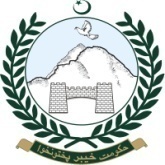 HIGHER EDUCATION DEPARTMENT, KHYBER PAKHTUNKHWA, PESHAWARAddress: QAC Office, H# 54, ST# 19, Shami Road Near Bilal Masjid, Peshawar Email: qached.kp@gmail.com  Phone: 091-9223086/9223087 Fax# 9223088                                                                                                         Governance of the College/InstitutionCourse FileMaintaining the Course/Subject File is compulsory for all departments for each course. It should have complete record of every activity that happens during the course/subject. It will be updated in each semester whenever offered. The Course File check list must contain the following documents;College Name:College Name:College Name:College Name:College Name:Name of Program: (e.g. AD in Arts, AD in Science, BBA, BS Physics, BS Urdu, BS Economics etc.) Name of Program: (e.g. AD in Arts, AD in Science, BBA, BS Physics, BS Urdu, BS Economics etc.) Name of Program: (e.g. AD in Arts, AD in Science, BBA, BS Physics, BS Urdu, BS Economics etc.) Name of Program: (e.g. AD in Arts, AD in Science, BBA, BS Physics, BS Urdu, BS Economics etc.) Name of Program: (e.g. AD in Arts, AD in Science, BBA, BS Physics, BS Urdu, BS Economics etc.) S NoName of Documents AttachedYesNoN/A1Course Code and Complete Title2Description of Course / Learning Outcomes3Course syllabus and changes, if any, made over at least 3 semesters4Weekly Teaching Plan / Schedule5Dates of Mid-Semester and  Final-Semester  Examination6Grading Policy will identify each activity such as Assignments, Quizzes, Presentations, Mid-Semester Examination and Final Examination etc.7Copy of each Homework Assignment8Copy of each Quiz Assigned9Conduct seminar/workshop etc. if any10Copy of Question Papers for Mid Semester Examination11Copy of Question Papers for Final/Semester End Examination12Grading Sheets of the Course, Detailing Statistical Data on the Grades obtained by Students13Difficulties/Problems faced by the Teacher and Students during Classroom / Course Delivery14Course Evaluation by Students Feedback Report from QAC office15Faculty Course Review Report of the course/ Course Evaluation by teacher16Final award list of the Course / Subject